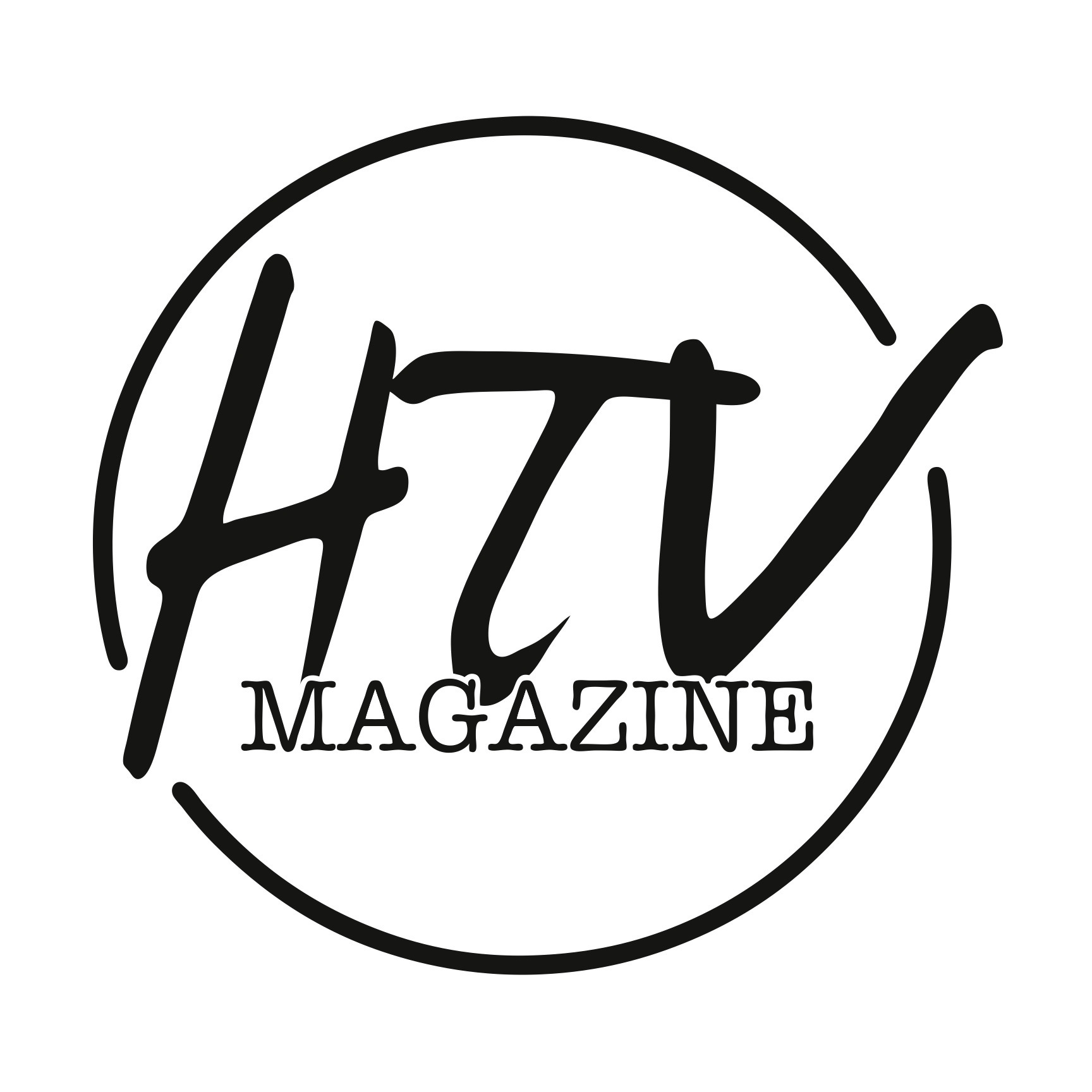 htvbuzz.com       @htvbuzz        facebook.com/htvmagazineThe Power of Cheese The story begins with two stand-ups by two reporters.  How do they both help establish the light-hearted tone of the story?2.  Technical problems help build the comedy.  Explain the first “glitch” used for humor.3.  The voiceovers at times break a rule about setting up, not giving away, a soundbite.  Explain how. How was confidentiality broken in the story?5.  How do you think the Osceola Cheese Factory owners reacted to the story?